РЕШЕНИЕО принятии решения о внесении изменений в Устав Петропавловск-Камчатского городского округаРассмотрев проект решения о внесении изменений в Устав Петропавловск-Камчатского городского округа, внесенный председателем Городской Думы Петропавловск-Камчатского городского округа Монаховой Г.В., в соответствии со статьей 28 Федерального закона от 06.10.2003 № 131-ФЗ «Об общих принципах организации местного самоуправления в Российской Федерации», статьей 28 Устава Петропавловск-Камчатского городского округа, принимая во внимание рекомендации публичных слушаний от 29.07.2019 по вопросу о внесении изменений в Устав Петропавловск-Камчатского городского округа, Городская Дума Петропавловск-Камчатского городского округаРЕШИЛА:1. Принять Решение о внесении изменений в Устав Петропавловск-Камчатского городского округа.2. Направить принятое Решение Главе Петропавловск-Камчатского городского округа для подписания и представления на государственную регистрацию в Управление Министерства юстиции Российской Федерации 
по Камчатскому краю в установленном федеральным законодательством порядке.3. Главе Петропавловск-Камчатского городского округа после 
государственной регистрации направить настоящее Решение в газету «Град
Петра и Павла» для опубликования.Председатель Городской ДумыПетропавловск-Камчатского городского округа				            		           Г.В. МонаховаРЕШЕНИЕот 28.08.2019 № 190-ндО внесении изменений в Устав Петропавловск-Камчатского городского округаПринято Городской Думой Петропавловск-Камчатского городского округа(решение от 28.08.2019 № 480-р)В части 2 статьи 28: 1) в пункте 29 слова «организации использования, охраны, защиты и воспроизводства лесов в городском округе,» исключить;2) пункт 43 изложить в следующей редакции: «43) определение порядка установки, ремонта, демонтажа памятников и памятных знаков, а также признания объектов памятниками и памятными знаками;».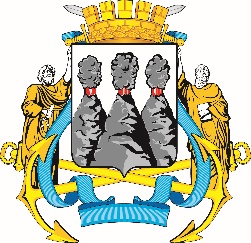 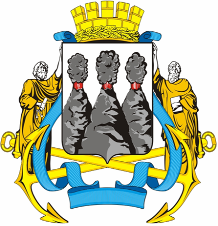 ГОРОДСКАЯ ДУМАПЕТРОПАВЛОВСК-КАМЧАТСКОГО ГОРОДСКОГО ОКРУГАот 28.08.2019 № 480-р22-я сессияг.Петропавловск-Камчатский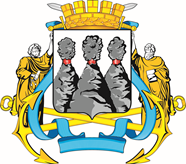 ГОРОДСКАЯ ДУМАПЕТРОПАВЛОВСК-КАМЧАТСКОГО ГОРОДСКОГО ОКРУГАГлаваПетропавловск-Камчатскогогородского округа               В.Ю. Иваненко  